Средство  массовой  информации для  опубликования   муниципальных  правовых  актови  иной  информационной информацииСпециальный   выпуск  №  135«12» апреля  2021 годаУчреждено12.11.2007  года11.03.2021 года№13РОССИЙСКАЯ ФЕДЕРАЦИЯИРКУТСКАЯ ОБЛАСТЬМУНИЦИПАЛЬНОЕ ОБРАЗОВАНИЕ«КУЙТУНСКИЙ РАЙОН»КАРЫМСКОЕ МУНИЦИПАЛЬНЕ ОБРАЗОВАНИЕАДМИНИСТРАЦИЯПОСТАНОВЛЕНИЕ«ОБ ИНВЕНТАРИЗАЦИИ ГОСУДАРСТВЕННОГО АДРЕСНОГО РЕЕСТРА»В целях упорядочения адресного реестра Карымского муниципального образования, в соответствии  с Федеральным Законом от 06.10.2003г. № 131-ФЗ «Об общих принципах организации местного самоуправления в Российской Федерации», Постановлением Правительства РФ от22.05.2015 № 492 «О составе сведений об адресах, размещаемых в государственном адресном реестре, разделом IV Правил межведомственного информационного взаимодействия при ведении государственного адресного реестра, утверждённых Постановлением Правительства РФ ,постановлением Правительства РФ от 19 ноября 2014 года №1221 «Об утверждении Правил присвоения, изменения и аннулирования адресов», руководствуясь статьями 23,46 Устава Карымского муниципального образования,  администрация Карымского муниципального образованияПОСТАНОВЛЕНИЕ:В рамках проведения инвентаризации государственного адресного реестра добавить в Федеральную информационную адресную систему (ФИАС) отсутствующие объекты адресации:1.Объекту адресации – жилому дому, присвоить адрес: Российская Федерация, Иркутская область, Куйтунский муниципальный район, Карымское муниципального образование, село Карымск, ул. Ленина, дом 22/1;2.Контроль за исполнением настоящего постановления оставляю за собой. Глава Карымского муниципального образованияО.И.Тихонова17.03.2021 года№14РОССИЙСКАЯ ФЕДЕРАЦИЯИРКУТСКАЯ ОБЛАСТЬМУНИЦИПАЛЬНОЕ ОБРАЗОВАНИЕ«КУЙТУНСКИЙ РАЙОН»КАРЫМСКОЕ МУНИЦИПАЛЬНЕ ОБРАЗОВАНИЕАДМИНИСТРАЦИЯПОСТАНОВЛЕНИЕ«О ВНЕСЕНИИ ИЗМЕНЕНИЯ АДРЕСА ОБЪЕКТА АДРЕСАЦИИ»В целях упорядочения адресного реестра Карымского муниципального образования, в соответствии  с Федеральным Законом от 06.10.2003г. № 131-ФЗ «Об общих принципах организации местного самоуправления в Российской Федерации», Постановлением Правительства РФ от22.05.2015 № 492 «О составе сведений об адресах, размещаемых в государственном адресном реестре, разделом IV Правил межведомственного информационного взаимодействия при ведении государственного адресного реестра, утверждённых Постановлением Правительства РФ ,постановлением Правительства РФ от 19 ноября 2014 года №1221 «Об утверждении Правил присвоения, изменения и аннулирования адресов», руководствуясь статьями 23,46 Устава Карымского муниципального образования,  администрация Карымского муниципального образованияПОСТАНОВЛЕНИЕ:В рамках проведения инвентаризации государственного адресного реестра1.Провести корректировку в Федеральной информационной адресной системе (ФИАС):1.1.Объекту адресации – земельному участку, изменить адрес с - Российская Федерация, Иркутская область, Куйтунский муниципальный район, Карымское муниципального образование, п.жд.ст.Кимильтей, ул. Вокзальная, участок 10 на адрес: Российская Федерация, Иркутская область, Куйтунский муниципальный район, Карымское муниципального образование, п.жд.ст.Кимильтей, ул. Средняя, участок 13.1.2.Объекту адресации – жилому дому изменить адрес с - Российская Федерация, Иркутская область, Куйтунский муниципальный район, Карымское муниципального образование, п.жд.ст.Кимильтей, ул. Вокзальная, дом №10, на адрес: Российская Федерация, Иркутская область, Куйтунский муниципальный район, Карымское муниципального образование, п.жд.ст.Кимильтей, ул. Средняя, дом №13.2.Контроль за исполнением настоящего постановления оставляю за собой.Глава Карымского муниципального образованияО.И.Тихонова18.03.2021 года№15РОССИЙСКАЯ ФЕДЕРАЦИЯИРКУТСКАЯ ОБЛАСТЬМУНИЦИПАЛЬНОЕ ОБРАЗОВАНИЕ«КУЙТУНСКИЙ РАЙОН»КАРЫМСКОЕ МУНИЦИПАЛЬНЕ ОБРАЗОВАНИЕАДМИНИСТРАЦИЯПОСТАНОВЛЕНИЕ«ОБ УТВЕРЖДЕНИИ ЦЕЛЕВОЙ ПРОГРАММЫ «ОБЕСПЕЧЕНИЕ БЕЗОПАСНОСТИ ДОРОЖНОГО ДВИЖЕНИЯ НА ТЕРРИТОРИИ КАРЫМСКОГО СЕЛЬСКОГО ПОСЕЛЕНИЯ НА 2021 ГОД»»В целях обеспечения охраны жизни, здоровья граждан и их имущества, гарантий их законных прав на безопасные условия движения на дорогах в Карымском сельском поселении и в соответствии с Федеральным законом от 10 декабря 1995 года №197-ФЗ «О безопасности дорожного движения», Уставом Карымского сельского поселения ПОСТАНОВЛЯЮ:1.Утвердить целевую Программу «Обеспечение безопасности дорожного движения на территории Карымского сельского поселения на 2021 год».2.Настоящее Постановление вступает в силу с момента подписания.3.Контроль за исполнением настоящего Постановления оставляю за собой.4.Настоящее постановление опубликовать в газете "Муниципальный вестник" и разместить на официальном сайте Карымского сельского поселения.Глава Карымского муниципального образованияО.И.ТихоноваЦелевая программа «Обеспечение безопасности дорожного движения на территории Карымского сельского поселения на 2021 год».ПАСПОРТ Целевой программы «Обеспечение безопасности дорожного движения на территории Карымского сельского поселения на 2021 год».1.Состояние проблемыНедопустимое положение с обеспечением безопасного движения сложилось на улично-дорожной сети, где на протяжении ряда лет наблюдается деформация твердого покрытия проезжей части в виде ямочности, просадок и выбоин.2.Описание целей и задач Программы, срок ее реализации, прогноз ожидаемых социально-экономических результатов ее реализацииЦелью Программы является обеспечение охраны жизни, здоровья граждан и их имущества, гарантий их прав на безопасные условия движения улично-дорожной сети Карымского сельского поселения.Для достижения цели необходимо решить следующие задачи:-сформировать общественное мнение по проблеме безопасности дорожного движения путем организации общественной поддержки мероприятий Программы, проведения информационно-пропагандистских кампаний в средствах массовой информации, внедрения современных методов обучения населения, в том числе детей и подростков, правилам дорожного движения;-совершенствование условий движения на улично-дорожной сети;-развитие института оказания первой помощи пострадавшим в дорожно-транспортных происшествиях;Срок реализации Программы - 2021 год.В результате реализации Программы ожидается снижение тяжести последствий дорожно-транспортных происшествий, сокращение уровня аварийности и детского дорожно-транспортного травматизма, совершенствование условий движения на автодорогах, повышение качества оказания помощи участникам дорожного движения.3. Система программных мероприятийМероприятия Программы объединены в три раздела Программы:1) "Организация общественной поддержки мероприятий по повышению безопасности дорожного движения";2) "Профилактика детского дорожно-транспортного травматизма";3) "Выполнение ремонтно-восстановительных работ по восстановлению улично-дорожной сети".Каждый раздел Программы включает ряд мероприятий, координирующих работу определенного круга специалистов, имеющих опыт решения таких задач, как пропаганда безопасности дорожного движения и формирование общественного мнения, организация движения и эксплуатация автомобильных дорог, оказание помощи участникам дорожного движения.4.Критерии количественной и качественной оценки результатов реализации и оценки ожидаемой эффективности ПрограммыКритериями количественной и качественной оценки результатов реализации и оценки ожидаемой эффективности Программы являются снижение тяжести последствий дорожно-транспортных происшествий, сокращение уровня аварийности и детского дорожно-транспортного травматизма, совершенствование условий движения на улично-дорожной сети Карымского сельского поселения, повышение качества оказания помощи участникам дорожного движения.18.03.2021 года№16РОССИЙСКАЯ ФЕДЕРАЦИЯИРКУТСКАЯ ОБЛАСТЬМУНИЦИПАЛЬНОЕ ОБРАЗОВАНИЕ«КУЙТУНСКИЙ РАЙОН»КАРЫМСКОЕ МУНИЦИПАЛЬНЕ ОБРАЗОВАНИЕАДМИНИСТРАЦИЯПОСТАНОВЛЕНИЕ«ОБ УТВЕРЖДЕНИИ ПОРЯДКА ОСУЩЕСТВЛЕНИЯКОНТРОЛЯ ЗА ОБЕСПЕЧЕНИЕМ СОХРАННОСТИАВТОМОБИЛЬНЫХ ДОРОГ МЕСТНОГОЗНАЧЕНИЯ КАРЫМСКОГО СЕЛЬСКОГО ПОСЕЛЕНИЯ»В соответствии с пунктом 1 статьи 13, части 2 статьи 13.1 Федерального закона от 08.11.2007 года №257-ФЗ «Об автомобильных дорогах и о дорожной деятельности в Российской Федерации и о внесении изменений в отдельные законодательные акты Российской Федерации», Федеральным законом от 06.10.2003 года №131-ФЗ «Об общих принципах организации местного самоуправления в Российской Федерации», Федеральным законом от 26.12.2008 года №294-ФЗ «О защите прав юридических лиц и индивидуальных предпринимателей при осуществлении государственного контроля (надзора) и муниципального контроля» и, руководствуясь Уставом Карымского сельского поселения, администрация Карымского сельского поселенияПОСТАНОВЛЯЕТ:1.Утвердить прилагаемый Порядок осуществления контроля за обеспечением сохранности автомобильных дорог местного значения Карымского сельского поселения.2.Контроль за исполнением настоящего постановления оставляю за собой.3.Опубликовать настоящее постановление в газете «Муниципальный Вестник».Глава Карымского муниципального образованияО.И.ТихоноваПриложениеК Постановлению Администрации Карымского сельского поселения от 18 марта 2021 года №16ПОРЯДОКосуществления контроля за обеспечением сохранности автомобильных дорог местного значения Карымского сельского поселения 1.ОБЩИЕ ПОЛОЖЕНИЯ1.Настоящий Порядок устанавливает процедуру осуществления контроля за обеспечением сохранности автомобильных дорог местного значения Карымского сельского поселения (далее – автомобильных дорог).1.2.Под муниципальным контролем за обеспечением сохранности автомобильных дорог местного значения Карымского сельского поселения (далее – муниципальный контроль) понимается деятельность органа местного самоуправления по организации и проведению проверок соблюдения юридическими лицами, индивидуальными предпринимателями, установленных федеральными законами, законами Иркутской области, муниципальными правовыми актами Администрации Куйтунского муниципального района и Администрации Карымского сельского поселения требований по обеспечению сохранности автомобильных дорог местного значения.2.ОРГАН, ОСУЩЕСТВЛЯЮЩИЙ КОНТРОЛЬ ЗА ОБЕСПЕЧЕНИЕМ СОХРАННОСТИ АВТОМОБИЛЬНЫХ ДОРОГ2.1.Органом, уполномоченным на осуществление муниципального контроля (далее – орган муниципального контроля), является администрация Карымского сельского поселения. 2.2.Ответственность за организацию осуществления муниципального контроля возлагается на главного специалиста администрации Карымского сельского поселения.2.3.Осуществление муниципального контроля возлагается на комиссию администрации Карымского сельского поселения. Проверки проводятся должностными лицами комиссии. В случае необходимости к проведению проверок могут привлекаться иные должностные лица администрации Карымского сельского поселения.3.ПОЛНОМОЧИЯ ОРГАНА, ОСУЩЕСТВЛЯЮЩЕГО КОНТРОЛЬ ЗА ОБЕСПЕЧЕНИЕМ СОХРАННОСТИ АВТОМОБИЛЬНЫХ ДОРОГ3.1.К мероприятиям, направленным на обеспечение сохранности автомобильных дорог (далее - мероприятия), относятся:1) проверка соблюдения требований технических условий по размещению объектов, предназначенных для осуществления дорожной деятельности, объектов дорожного сервиса, рекламных конструкций и других объектов в полосе отвода и придорожной полосе автомобильных дорог;2) проверка соблюдения пользователями автомобильных дорог, лицами, осуществляющими деятельность в пределах полос отвода и придорожных полос, правил использования полос отвода и придорожных полос, а также обязанностей при использовании автомобильных дорог в части недопущения повреждения автомобильных дорог и их элементов;3) проверка соблюдения весовых и габаритных параметров транспортных средств при движении по автомобильным дорогам, включая периоды временного ограничения движения транспортных средств.3.2.Мероприятия проводятся в отношении следующих объектов:1) автомобильных дорог;2) зданий, сооружений и иных объектов дорожного сервиса, расположенных на придорожных полосах автомобильных дорог;3) рекламных конструкций, расположенных в полосе отвода и придорожных полосах автомобильных дорог;4) полос отвода и придорожных полос, автомобильных дорог.3.3.Субъектами, в отношении которых проводятся мероприятия, являются:1) владельцы объектов дорожного сервиса;2) организации, осуществляющие работы в полосе отвода автомобильных дорог и придорожной полосе;3) пользователи автомобильных дорог.3.4.К проведению мероприятий по муниципальному контролю могут быть привлечены эксперты, экспертные организации в соответствии с требованиями Федерального закона.4.ФОРМЫ ОСУЩЕСТВЛЕНИЯ КОНТРОЛЯ ЗА ОБЕСПЕЧЕНИЕМ СОХРАННОСТИ АВТОМОБИЛЬНЫХ ДОРОГ4.1.Мероприятия осуществляются путем проведения плановых проверок, утвержденных комиссией на текущий год, и внеплановых проверок. Проверки могут быть документарными или выездными.4.2.Плановые проверки проводятся в отношении объектов, указанных в пункте 3.2 раздела 3 настоящего Порядка, в целях соблюдения требований, указанных в пункте 3.1 раздела 3 настоящего Порядка, не чаще чем один раз в три года. 4.3.Плановые проверки проводятся на основании ежегодных планов, разрабатываемых комиссией и утверждаемых постановлением администрации Карымского сельского поселения.4.4.Ежегодный план размещается на официальном сайте Администрации Карымского сельского поселения в сети «Интернет». 4.5.Основанием для проведения внеплановой является:1) истечение срока исполнения юридическим лицом, индивидуальным предпринимателем ранее выданного предписания об устранении выявленного нарушения обязательных требований и (или) требований, установленных муниципальными правовыми актами;2) поступления в орган местного самоуправления, комиссию обращений и заявлений граждан, юридических лиц, индивидуальных предпринимателей информации от органов государственной власти, органов местного самоуправления, из средств массовой информации о фактах нарушений, допущенных в сфере дорожной деятельности и повлекших:а) возникновение угрозы причинения вреда жизни, здоровью граждан, вреда животным, растениям, окружающей среде, безопасности государства, а также угрозы чрезвычайных ситуаций природного и техногенного характера;б) причинение вреда жизни, здоровью граждан, вреда животным, растениям, окружающей среде, безопасности государства, а также возникновение чрезвычайных ситуаций природного и техногенного характера;в) нарушение прав потребителей (в случае обращения граждан, права которых нарушены).4.6.Плановые и внеплановые проверки проводятся на основании постановления главы администрации Карымского сельского поселения. Постановление оформляется в соответствии с требованиями, установленными Федеральным законом.Проверка может проводиться только должностным лицом или должностными лицами, которые указаны в постановлении главы администрации Карымского сельского поселения. 4.7.О проведении плановой проверки юридическое лицо, индивидуальный предприниматель, уведомляются органом муниципального контроля не позднее чем в течение трех рабочих дней до начала ее проведения посредством направления копии постановления руководителя органа муниципального контроля о начале проведения плановой проверки, заказным почтовым отправлением с уведомлением о вручении или иным доступным способом.Если иное не предусмотрено Федеральным законом, о проведении внеплановой выездной проверки юридическое лицо, индивидуальный предприниматель уведомляются органом муниципального контроля не менее чем за двадцать четыре часа до начала ее проведения любым доступным способом.4.8.Заверенная копия постановления о проведении мероприятия вручается должностным лицом, осуществляющим проверку, под роспись, руководителю или иному уполномоченному лицу проверяемой организации или владельцу объекта дорожного сервиса.4.9.Проверка проводится в присутствии руководителя или уполномоченных представителей проверяемой организации, владельца (представителей владельца) объектов дорожного сервиса.4.10.Основания для проведения внеплановых проверок юридических лиц и индивидуальных предпринимателей, а также порядок согласования внеплановых проверок с прокуратурой Куйтунского района, определяются Федеральным законом.4.11.Срок проведения плановой или внеплановой проверок не может превышать двадцать рабочих дней.4.12.В отношении одного субъекта малого предпринимательства общий срок проведения плановых выездных проверок не может превышать пятьдесят часов для малого предприятия и пятнадцать часов для микропредприятия в год.4.13.Документарная проверка проводится по месту нахождения органа муниципального контроля в соответствии со статьей 11 Федерального закона от 26.12.2008 № 294-ФЗ.4.14.Выездная проверка проводится по месту нахождения юридического лица, месту осуществления деятельности индивидуального предпринимателя и (или) по месту фактического осуществления их деятельности, месту использования юридическим лицом, индивидуальным предпринимателем, автомобильной дороги в соответствии со статьей 12 Федерального закона от 26.12.2008 № 294-ФЗ.4.15.Выездная проверка начинается с предъявления должностными лицами органа муниципального контроля служебных удостоверений, обязательного ознакомления руководителя или иного должностного лица юридического лица, индивидуального предпринимателя, его уполномоченного представителя, с постановлением о назначении выездной проверки и с полномочиями проводящих выездную проверку лиц, а также с целями, задачами, основаниями проведения выездной проверки, видами и объемом мероприятий по муниципальному контролю, составом экспертов, представителями экспертных организаций, привлекаемых к выездной проверке, со сроками и с условиями ее проведения.4.16.Руководитель, иное должностное лицо или уполномоченный представитель юридического лица, индивидуальный предприниматель, его уполномоченный представитель, обязаны предоставить должностным лицам, проводящим выездную проверку, возможность ознакомиться с документами, связанными с целями, задачами и предметом выездной проверки, в случае, если выездной проверке не предшествовало проведение документарной проверки, а также обеспечить доступ проводящих выездную проверку должностных лиц и участвующих в выездной проверке экспертов, представителей экспертных организаций на автомобильные дороги, земельные участки, иные территории, в используемые юридическим лицом, индивидуальным предпринимателем при осуществлении деятельности, используемые юридическим лицом, индивидуальным предпринимателем здания, строения, сооружения, помещения (за исключением жилых помещений), к используемым ими оборудованию, подобным объектам, транспортным средствам и перевозимым ими грузам.5.ПОРЯДОК ОФОРМЛЕНИЯ РЕЗУЛЬТАТОВ КОНТРОЛЯ ЗА ОБЕСПЕЧЕНИЕМ СОХРАННОСТИ АВТОМОБИЛЬНЫХ ДОРОГ5.1.В случае выявления нарушений при проведении проверки должностные лица органа муниципального контроля, проводившие проверку, в пределах полномочий, предусмотренных законодательством Российской Федерации, обязаны:1) выдать юридическому лицу, индивидуальному предпринимателю предписание об устранении выявленных нарушений с указанием сроков их устранения;2) принять меры по контролю за устранением выявленных нарушений, их предупреждению, предотвращению возможного причинения вреда жизни, здоровью граждан, вреда животным, растениям, окружающей среде, обеспечению безопасности государства, предупреждению возникновения чрезвычайных ситуаций природного и техногенного характера, а также меры по привлечению лиц, допустивших выявленные нарушения, к ответственности.5.2.Непосредственно после завершения проверки должностными лицами органа муниципального контроля оформляется в двух экземплярах акт проверки в соответствии с требованиями, установленными статьей 16 Федерального закона от 26.12.2008 № 294-ФЗ, к которому прилагаются (в случае их составления) схема автомобильной дороги или ее участка, схема земельного участка, территории, фотоматериалы, протоколы отбора проб обследования объектов окружающей среды, протоколы или заключения проведенных исследований, испытаний и экспертиз, объяснения работников юридического лица, работников индивидуального предпринимателя, на которых возлагается ответственность за нарушение обязательных требований или требований, установленных муниципальными правовыми актами, предписания об устранении выявленных нарушений и иные связанные с результатами проверки документы или их копии.5.3.Один экземпляр акта проверки с копиями приложений вручается руководителю, иному должностному лицу или уполномоченному представителю юридического лица, индивидуальному предпринимателю, его уполномоченному представителю, под расписку об ознакомлении либо об отказе в ознакомлении с актом проверки. В случае отсутствия указанных лиц или отказа дать расписку акт проверки направляется заказным почтовым отправлением с уведомлением о вручении, которое приобщается к экземпляру акта проверки, хранящемуся в деле органа муниципального контроля.5.4.В случае если проведение внеплановой выездной проверки было согласовано с прокуратурой Куйтунского района, копия акта проверки направляется в прокуратуру Куйтунского района в течение пяти рабочих дней со дня составления акта проверки.5.5.Юридическое лицо, индивидуальный предприниматель, в отношении которых проводилась проверка, в случае несогласия с фактами, выводами, предложениями, изложенными в акте проверки, либо с выданным предписанием об устранении выявленных нарушений в течение пятнадцати дней с даты получения акта проверки вправе представить в орган муниципального контроля в письменной форме возражения в отношении акта проверки и (или) выданного предписания об устранении выявленных нарушений в целом или его отдельных положений. При этом юридическое лицо, индивидуальный предприниматель вправе приложить к таким возражениям документы, подтверждающие обоснованность таких возражений, или их заверенные копии либо в согласованный срок передать их в орган муниципального контроля.5.6.В случае выявления в ходе проверки нарушений, за которые установлена административная или уголовная ответственность, копия акта проверки направляется в орган государственной власти, к компетенции которого отнесено составление протокола по делу об административном правонарушении или возбуждение уголовного дела.6.ПРАВА, ОБЯЗАННОСТИ И ОТВЕТСТВЕННОСТЬ ДОЛЖНОСТНЫХ ЛИЦ, ОСУЩЕСТВЛЯЮЩИХ КОНТРОЛЬ ЗА ОБЕСПЕЧЕНИЕМ СОХРАННОСТИ АВТОМОБИЛЬНЫХ ДОРОГ6.1.Должностные лица комиссии обязаны:1) своевременно и в полной мере исполнять предоставленные в соответствии с законодательством Российской Федерации полномочия по предупреждению, выявлению и пресечению нарушений обязательных требований и требований, установленных муниципальными правовыми актами;2) соблюдать законодательство Российской Федерации, права и законные интересы юридического лица, индивидуального предпринимателя, проверка которых проводится;3) проводить проверку на основании постановления главы администрации Карымского сельского поселения, о ее проведении в соответствии с ее назначением;4) проводить проверку только во время исполнения служебных обязанностей, выездную проверку только при предъявлении служебных удостоверений, копии постановления главы администрации Карымского сельского поселения и в случае, предусмотренном частью 5 статьи 10 настоящего Федерального закона, копии документа о согласовании проведения проверки;5) не препятствовать руководителю, иному должностному лицу или уполномоченному представителю юридического лица, индивидуальному предпринимателю, его уполномоченному представителю присутствовать при проведении проверки и давать разъяснения по вопросам, относящимся к предмету проверки;6) предоставлять руководителю, иному должностному лицу или уполномоченному представителю юридического лица, индивидуальному предпринимателю, его уполномоченному представителю, присутствующим при проведении проверки, информацию и документы, относящиеся к предмету проверки;7) знакомить руководителя, иного должностного лица или уполномоченного представителя юридического лица, индивидуального предпринимателя, его уполномоченного представителя с результатами проверки;8) учитывать при определении мер, принимаемых по фактам выявленных нарушений, соответствие указанных мер тяжести нарушений, их потенциальной опасности для жизни, здоровья людей, для животных, растений, окружающей среды, безопасности государства, для возникновения чрезвычайных ситуаций природного и техногенного характера, а также не допускать необоснованное ограничение прав и законных интересов граждан, в том числе индивидуальных предпринимателей, юридических лиц;9) доказывать обоснованность своих действий при их обжаловании юридическими лицами, индивидуальными предпринимателями в порядке, установленном законодательством Российской Федерации;10) соблюдать сроки проведения проверки, установленные настоящим Федеральным законом;11) не требовать от юридического лица, индивидуального предпринимателя документы и иные сведения, представление которых не предусмотрено законодательством Российской Федерации;12) перед началом проведения выездной проверки по просьбе руководителя, иного должностного лица или уполномоченного представителя юридического лица, индивидуального предпринимателя, его уполномоченного представителя ознакомить их с положениями настоящего Порядка, в соответствии с которым проводится проверка;13) осуществлять запись о проведенной проверке в журнале учета проверок.6.2.При проведении проверки должностные лица комиссии не вправе:1) проверять выполнение обязательных требований и требований, установленных муниципальными правовыми актами, если такие требования не относятся к полномочиям Комитета, от имени которых действуют эти должностные лица;2) осуществлять плановую или внеплановую выездную проверку в случае отсутствия при ее проведении руководителя, иного должностного лица или уполномоченного представителя юридического лица, индивидуального предпринимателя, его уполномоченного представителя за исключением случая проведения такой проверки по основанию, предусмотренному подпунктом "б" части 3 пункта 4.5 раздела 4 настоящего Порядка;3) требовать представления документов, информации, проб обследования объектов окружающей среды и объектов производственной среды, если они не являются объектами проверки или не относятся к предмету проверки, а также изымать оригиналы таких документов;4) распространять информацию, полученную в результате проведения проверки и составляющую государственную, коммерческую, служебную, иную охраняемую законом тайну, за исключением случаев, предусмотренных законодательством Российской Федерации;5) превышать установленные сроки проведения проверки;6) осуществлять выдачу юридическим лицам, индивидуальным предпринимателям и гражданам предписаний или предложений о проведении за их счет мероприятий по контролю;7) отбирать образцы продукции, пробы обследования объектов окружающей среды и объектов производственной среды для проведения их исследований, испытаний, измерений без оформления протоколов об отборе указанных образцов, проб по установленной форме и в количестве, превышающем нормы, установленные национальными стандартами, правилами отбора образцов, проб и методами их исследований, испытаний, измерений, техническими регламентами или действующими до дня их вступления в силу иными нормативными техническими документами и правилами и методами исследований, испытаний, измерений.6.3.Должностные лица комиссии в случае ненадлежащего исполнения соответственно функций, служебных обязанностей, совершения противоправных действий (бездействия) при проведении проверки несут ответственность в соответствии с законодательством Российской Федерации.6.4.Органы муниципального контроля осуществляют контроль за исполнением должностными лицами соответствующих органов служебных обязанностей, ведут учет случаев ненадлежащего исполнения должностными лицами служебных обязанностей, проводят соответствующие служебные расследования и принимают в соответствии с законодательством Российской Федерации меры в отношении таких должностных лиц.6.5.О мерах, принятых в отношении виновных в нарушении законодательства Российской Федерации должностных лиц, в течение десяти дней со дня принятия таких мер орган муниципального контроля обязаны сообщить в письменной форме юридическому лицу, индивидуальному предпринимателю, права и (или) законные интересы которого.Наименование Программы целевая программа «Обеспечение безопасности дорожного движения на территории Карымского сельского поселения» на 2021 год. (далее по тексту – Программа)Правовое основание для разработки ПрограммыФедеральный закон от 10 декабря 1995 года №197-ФЗ «О безопасности дорожного движения», Распоряжение Правительства РФ от 8 января . № 1-р «Об утверждении Стратегии безопасности дорожного движения в Российской Федерации на 2018-2024 годы».Разработчики программыАдминистрация Карымского сельского поселенияИсполнители ПрограммыАдминистрация Карымского сельского поселенияОсновные цели и задачи ПрограммыОсновной целью Программы является обеспечение охраны жизни, здоровья граждан и их имущества, гарантий их законных прав на безопасные условия движения на дорогах.Условием достижения цели является решение следующих задач:-формирование общественного мнения по проблеме безопасности дорожного движения;-повышение эффективности работы по предупреждению детского дорожно-транспортного травматизма;-совершенствование контроля за режимом движения.Сроки реализации Программы2021 годОжидаемые конечные результаты реализации Программы.Снижение дорожно-транспортных происшествий на улично- дорожной сети в черте населенных пунктов Карымского сельского поселения    Органы, осуществляющие контроль за реализацией Программы.Контроль за выполнением мероприятий Программы осуществляет разработчик Программы, а также государственные органы в соответствии с федеральным и областным законодательством.Наименование мероприятийСроки исполненияИсточники и объемы финансирования 
по годам (тыс. руб.)Источники и объемы финансирования 
по годам (тыс. руб.)Источники и объемы финансирования 
по годам (тыс. руб.)ИсполнителиНаименование мероприятийСроки исполнениягодыгодыместный
бюджетИсполнители1."Организация общественной поддержки мероприятий по повышению безопасности дорожного движения"1."Организация общественной поддержки мероприятий по повышению безопасности дорожного движения"1."Организация общественной поддержки мероприятий по повышению безопасности дорожного движения"1."Организация общественной поддержки мероприятий по повышению безопасности дорожного движения"1."Организация общественной поддержки мероприятий по повышению безопасности дорожного движения"1."Организация общественной поддержки мероприятий по повышению безопасности дорожного движения"1.1.Приобретение и распространение печатной продукции по пропаганде безопасности дорожного движения (информационные буклеты, памятки, светоотражающие элементы и т.д.)В течении года2021202110,0Администрация Карымского сельского поселения1.2.Оплата электроэнергии за уличное освещениеВ течении года2021202199,0Администрация Карымского сельского поселения2."Профилактика детского дорожно-транспортного травматизма"2."Профилактика детского дорожно-транспортного травматизма"2."Профилактика детского дорожно-транспортного травматизма"2."Профилактика детского дорожно-транспортного травматизма"2."Профилактика детского дорожно-транспортного травматизма"2."Профилактика детского дорожно-транспортного травматизма"2.1.Приобретение и распространение плакатов, буклетов по тематике БДД для общеобразовательных учрежденийВ течении года202100Администрация Карымского сельского поселения2.2.Установка светофора типа Т7 на нерегулируемом пешеходном переходе на ул. Ленина2 квартал2021250,0250,0Администрация Карымского сельского поселения3."Выполнение ремонтно-восстановительных работ по восстановлению улично-дорожной сети"3."Выполнение ремонтно-восстановительных работ по восстановлению улично-дорожной сети"3."Выполнение ремонтно-восстановительных работ по восстановлению улично-дорожной сети"3."Выполнение ремонтно-восстановительных работ по восстановлению улично-дорожной сети"3."Выполнение ремонтно-восстановительных работ по восстановлению улично-дорожной сети"3."Выполнение ремонтно-восстановительных работ по восстановлению улично-дорожной сети"3.1.Ремонт улично-дорожной сети3-4 кварталы 
202100Администрация Карымского сельского поселения3.2.Зимнее содержание дорог1-2 квартал2021300,0300,0Администрация Карымского сельского поселения3.3.Летнее содержание дорог3-4 квартал2021499,3499,3Администрация Карымского сельского поселения3.4.Установка недостающих дорожных знаков в с.Карымск3-4 квартал20210,00,0Администрация Карымского сельского поселенияГазета согласно ст. 12 Закона РФ «О средствах массовой информации» выходит без государственной регистрацииУчредитель:Администрация Карымского сельского поселенияОтветственный за  выпуск: Ведущий специалист администрации – Артемьева Л.О.Тираж 40 экземпляровЗАКАЗПописано в печать в 11 00 	Цена в розницу  свободнаяНомер набран, сверстан и отпечатан в Администрации Карымского МО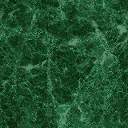 